CONFIRMATIONThis is to certify that the above mentioned person has attended our University under the conditions and terms set by the Erasmus+ Programme /International Credit Mobility / Staff Mobility for Training from …………………… till …………………… (Academic year ………-……….)and has fulfilled all activities provisioned in the Mobility Agreement mutually concluded by the two Institutions. ……………………………………………………..Erasmus+ Institutional Coordinator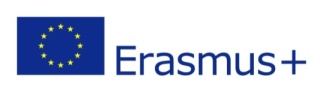 ERASMUS+ PROGRAMMEINTERNATIONAL CREDIT MOBILITY / CALL 2019STT –Staff Mobility for TrainingSTAFF MEMBERFamily NameFirst NameSENDING INSTITUTIONName of sending institutionAgricultural University of AthensErasmus ID CodeG ATHINE03RECEIVING INSTITUTIONName of receiving institutionErasmus ID Code or CityDate: